Mathematical shorthand continuedStudents investigate the width of atoms and other very small objects to discover the need for, and learn about scientific notation for very small numbers.Visible learningLearning intentionTo be able to express very small numbers in scientific notation.Success criteriaI can convert very small numbers in decimal form to scientific notation.I can convert very small numbers in scientific notation to decimal form.I can order numbers represented in scientific notation.Syllabus outcomesA student:develops understanding and fluency in mathematics through exploring and connecting mathematical concepts, choosing and applying mathematical techniques to solve problems, and communicating their thinking and reasoning coherently and clearly MAO-WM-01solves measurement problems by using scientific notation to represent numbers and rounding to a given number of significant figures MA5-MAG-C-01Mathematics K–10 Syllabus © NSW Education Standards Authority (NESA) for and on behalf of the Crown in right of the State of New South Wales, 2022.Activity structureLaunchOpen the video ‘Voyage into the world of atoms’ (2:01) (https://bit.ly/VoyageAtoms) without playing.Ask students to pay attention to the line at the bottom of the screen.Play the first 8 seconds and pause the video.Have students conduct a Think-Pair-Share (bit.ly/DLSthinkpairshare) answering the 2 questions below.What do you believe is happening in the video?What are the units on the number line at the bottom of the screen?Play the remainder of the video. Teachers may choose to play the remainder at high speed.Explain to students that atoms make up all matter, including each of us.Use a Pause-Pose-Pounce-Bounce question strategy [PDF 200KB] (bit.ly/pausepouncebounce) to ask students to describe how wide an atom might be?If required, prompt students with a frame of reference. For example, the door is 1 metre wide. What number of metres do you believe we could use to describe how wide an atom might be?ExploreDisplay Table 1 to students below.Table 1 – very small objectsConduct a Think-Pair-Share where students discuss with a partner what they notice, what they wonder and which number they think is the largest in Table 1.Hand all students a copy of Appendix A ‘Converting powers of 10’. Have students use a calculator and evaluate each of the powers of 10 in the table.Students are to again engage in a Think-Pair-Share to consider the following questions.What do you notice and what do you wonder?How would you express each of the decimals in the table as fractions?What would be a power of ten that is closest to each of the measurements in Table 1?Teachers should consider drawing attention to the relationship between powers of 10 with equal magnitude, such as  and .SummariseUse slides 1–14 from the Mathematical shorthand continued PowerPoint for explicit teaching of the skills required for interpreting and representing very small numbers in scientific notation.The explicit teaching technique used in the PowerPoint is ‘Your turn.’ The first slide is a worked example which should be displayed for the students and then use the following steps.Reveal the question to students and its solution.Students read in silence.Students individually think and explain to themselves what is happening in each step.Students hold up a thumbs up to the teacher when they have finished reading and have some sort of understanding.Think-Pair-Share. Students explain the solution to their partner.In pairs, students then answer the self-explanation questions.Finally, randomly select students to share their answers with the whole class.Demonstrate to students how to use their calculator to express small numbers in scientific notation.Have students complete Appendix B ‘Converting small numbers’. This activity allows students to convert between scientific notation and decimal form and vice versa, as well as calculate some examples from Biology and Physics.These questions have been designed to progress from easy to hard and then into problem solving activities.ApplyEquipmentClass set of Appendix C ‘Ordering numbers’, printed.A device with internet access between pairs of students.MethodHand students Appendix C and ask students to order the objects in the table, in descending order, based on their own estimates.Have students complete a basic internet search to identify each of the lengths in the table and record them in scientific notation.Instruct students to use the values they have found to create an accurate descending list of the measurements.Have students engage in a Think-Pair-Share to discuss the following questions.Was your original order accurate?What object was surprisingly longer or shorter than you expected?How do you know which measurement is larger when comparing numbers in scientific notation?Assessment and differentiationSuggested opportunities for differentiationLaunchTeachers can replace discussions of the size of atoms with things that can be seen, such as considering a number that might describe the width of a piece of paper or the weight of a speck of dust.SummariseStudents are challenged to use negative indices to consider their application to index laws.Suggested opportunities for assessmentExploreThe Think-Pair-Share activity is an opportunity for students to show their depth of understanding of connections between negative-integer indices, fractions and decimals.Summarise and applyBoth Appendix B and C can be collected as evidence of students’ ability to represent and use very small numbers expressed in scientific notation.Appendix AConverting powers of 10By entering each number into your calculator or using your own methods, write each number without index notation. Two have been completed for you.Appendix BConverting small numbersComplete the table below. Questions 1 to 7 should be completed without a calculator.Answer the following questions leaving your answer in scientific notation.There are approximately  platelets in a mL of human blood. How big is a platelet? Have you made any assumptions? If so, what were they?The volume of 1 molecule of water is 9.8 × 10- 23 cm3. How many water molecules in a mL of water? (Note: 1mL = 1 cm3)Challenge:What is the smallest number you can enter into your calculator in scientific notation?Appendix COrdering numbersBelow is a list of very small items.Research their lengths and write them in scientific notation (correct to 2 significant figures)?List the lengths in descending order by writing their corresponding letters A, B, C and so on.Sample solutionsAppendix A – converting powers of 10Appendix B – converting small numbers3.3 x 10-6 mL. I have assumed that platelets are measured in millilitres.1.02 x 1022Appendix C – ordering numbersB, F, D, E, C, G, AReferencesThis resource contains NSW Curriculum and syllabus content. The NSW Curriculum is developed by the NSW Education Standards Authority. This content is prepared by NESA for and on behalf of the Crown in right of the State of New South Wales. The material is protected by Crown copyright.Please refer to the NESA Copyright Disclaimer for more information https://educationstandards.nsw.edu.au/wps/portal/nesa/mini-footer/copyright.NESA holds the only official and up-to-date versions of the NSW Curriculum and syllabus documents. Please visit the NSW Education Standards Authority (NESA) website https://educationstandards.nsw.edu.au/ and the NSW Curriculum website https://curriculum.nsw.edu.au/home.Mathematics K–10 Syllabus © NSW Education Standards Authority (NESA) for and on behalf of the Crown in right of the State of New South Wales, 2022.© State of New South Wales (Department of Education), 2023The copyright material published in this resource is subject to the Copyright Act 1968 (Cth) and is owned by the NSW Department of Education or, where indicated, by a party other than the NSW Department of Education (third-party material).Copyright material available in this resource and owned by the NSW Department of Education is licensed under a Creative Commons Attribution 4.0 International (CC BY 4.0) licence.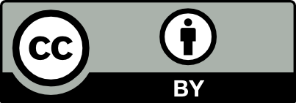 This licence allows you to share and adapt the material for any purpose, even commercially.Attribution should be given to © State of New South Wales (Department of Education), 2023.Material in this resource not available under a Creative Commons licence:the NSW Department of Education logo, other logos and trademark-protected materialmaterial owned by a third party that has been reproduced with permission. You will need to obtain permission from the third party to reuse its material.Links to third-party material and websitesPlease note that the provided (reading/viewing material/list/links/texts) are a suggestion only and implies no endorsement, by the New South Wales Department of Education, of any author, publisher, or book title. School principals and teachers are best placed to assess the suitability of resources that would complement the curriculum and reflect the needs and interests of their students.If you use the links provided in this document to access a third-party's website, you acknowledge that the terms of use, including licence terms set out on the third-party's website apply to the use which may be made of the materials on that third-party website or where permitted by the Copyright Act 1968 (Cth). The department accepts no responsibility for content on third-party websites.Width of a sand particle0.000 063 metresWidth of a carbon atom0.000 000 000 154 metresMass of an electron0.000 000 000 000 000 000 000 000 000 9 gramsIndex formBasic numeral100 0000.1ItemDecimal formScientific notation1.0.022.4 x 10-33.6.48 x 10-74.0.000 004 9805.0.000 000 02136.1.6 x 10-17.7.77 x 1008.8 x 10-2 + 1.5 x 10-39.(6 x 10-4) x (5.4 x 10-2)10.(5.1 x 10-3) x (2.6 x 10-4)11.7.9 x 105 ÷ 4.3 x 10-212.4 microns (in meters)ItemObjectsValue in scientific notationADiameter of a water moleculeBLength of a flyCDiameter of smallest bacteriumDDiameter of a red blood cellEDiameter of a human hairFDiameter of cat whiskerGDiameter of DNA helixIndex formBasic numeralItemStandard formScientific notation1.0.022 x 10-22.0.0044 x 10-33.0.000 000 6486.48 x 10-74.0.000 004 9804.98 x 10-65.0.000 000 02132.13 x 10-86.0.161.6 x 10-17.7.777.77 x 1008.0.08158 x 10-2 + 1.5 x 10-39.0.0000324(6 x 10-4) x (5.4 x 10-2)10.(5.1 x 10-3) x (2.6 x 10-4)1.33 x 10-611.7.9 x 105 ÷ 4.3 x 10-21.84 x 10712.4 microns (in meters)4 x 10-6ItemObjectsValue in scientific notationADiameter of a water molecule metresBLength of a fly metresCDiameter of smallest bacterium metresDDiameter of a red blood cell metresEDiameter of a human hairmetresFDiameter of cat whisker metresGDiameter of DNA helix metres